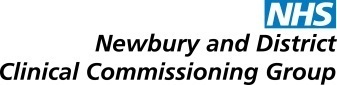 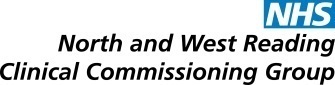 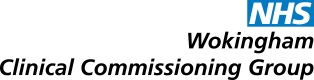 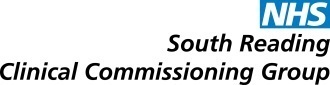 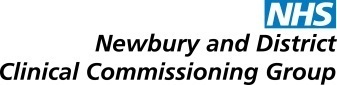 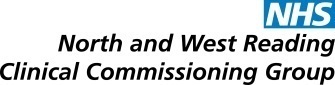 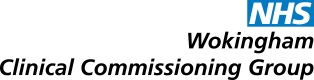 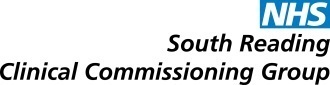 New Application Yes/NoSECTION 117 FUNDING APPLICATIONSECTION 117 FUNDING APPLICATIONExisting PatientYes Existing PatientYes PATIENT NHS NUMBER:CCG ID:DATE OF APPLICATION:DIAGNOSIS:GP DETAILS/CCG:GP DETAILS/CCG:AGE:RECOMMENDATIONNURSING HOME/RESIDENTIAL/SUPPORTED LIVING/ OTHER:RECOMMENDATIONNURSING HOME/RESIDENTIAL/SUPPORTED LIVING/ OTHER:COST (DAILY/WEEKLY OR MONTHLY AND MATRIX SCORE: ASSESSMENT ONLY:ASSESSMENT AND TREATMENT:TOTAL COST:CURRENT PLACEMENT i.e. home/Hospital/delayed or dischargeFUNDING STATUS:  CURRENT PLACEMENT i.e. home/Hospital/delayed or dischargeFUNDING STATUS:  NAME OF ASSESSOR/CARE CO-ORDINATOR:MANAGER’S SIGNATURE: MANAGER’S SIGNATURE: GENDER:  TEAM RESPONSIBLE:TEAM RESPONSIBLE:ETHINICITY: LEGAL STATUS SECTION:LEGAL STATUS SECTION:Reason for Application, Summary of Needs  and Justification for Funding split: This information needs clearly show the health and social care interventions, i.e. number of qualified Nurses or Healthcare staffReason for Application, Summary of Needs  and Justification for Funding split: This information needs clearly show the health and social care interventions, i.e. number of qualified Nurses or Healthcare staffReason for Application, Summary of Needs  and Justification for Funding split: This information needs clearly show the health and social care interventions, i.e. number of qualified Nurses or Healthcare staffReason for Application, Summary of Needs  and Justification for Funding split: This information needs clearly show the health and social care interventions, i.e. number of qualified Nurses or Healthcare staffReason for Application, Summary of Needs  and Justification for Funding split: This information needs clearly show the health and social care interventions, i.e. number of qualified Nurses or Healthcare staff